КАЛЕЙДОСКОП ЗНАНИЙ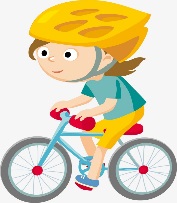 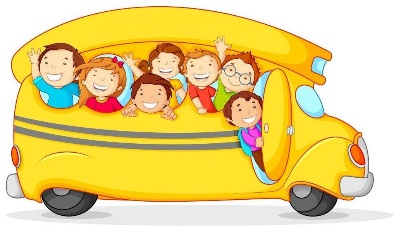 Маршрутный листФИ_____________________________класс__2Б___дата________КАЛЕЙДОСКОП ЗНАНИЙМаршрутный листФИ_________________________класс__2Б___дата_________КАЛЕЙДОСКОП ЗНАНИЙМаршрутный листФИ____________________________класс___2Б__дата______КАЛЕЙДОСКОП ЗНАНИЙМаршрутный листФИ__________________________класс__2Б___дата______КАЛЕЙДОСКОП ЗНАНИЙМаршрутный листФИ___________________________________класс______2Б_______дата_________№ п/пВопросОтветбаллыбаллыСтанция «Русский язык»Станция «Русский язык»Станция «Русский язык»Станция «Русский язык»Станция «Русский язык»1Чтобы проверить безударную гласную (продолжи правило)__________________________________________________________2Выпиши слова с безударной гласной  О.В..лчата, ш..ги, д..ждливый, м..сты.__________________________________________________________3Найди слово с ошибкой. Запиши правильно. Докажи.Лисник, мясной, ковёр._____________________________Общее количество баллов/отметкаОбщее количество баллов/отметкаОбщее количество баллов/отметкаСтанция «Математика»Станция «Математика»Станция «Математика»Станция «Математика»Станция «Математика»1Отметь компоненты действия умноженияслагаемоепроизведениемножительразность2Выпиши числа, которые  делятся на 211, 10, 9, 8, 7, 6, 5, 4, 3, 2._____________________________3Можно ли 14 редисок связать в два пучка поровну? Докажи схемой.данетОбщее количество баллов/отметкаОбщее количество баллов/отметкаОбщее количество баллов/отметкаСтанция «Физическая культура»Станция «Физическая культура»Станция «Физическая культура»Станция «Физическая культура»Станция «Физическая культура»1Как называется положение?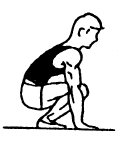 группировка в приседегруппировка сидяупор присев2Назовите стойку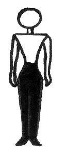 узкая стойка ноги врозьосновная стойкасредняя стойка3Для того чтобы правильно выполнять акробатические упражнения, нужно уметь:группироватьсяпереворачиватьсяприседатьОбщее количество баллов/отметкаОбщее количество баллов/отметкаОбщее количество баллов/отметка№ п/пВопросОтветбаллыбаллыСтанция «Русский язык»Станция «Русский язык»Станция «Русский язык»Станция «Русский язык»Станция «Русский язык»1Что значит сильная позиция для гласной __________________________________________________________2Выпиши слова с безударной гласной  Е.Зв..зда, дл..на, бл..ны, сл..за.__________________________________________________________3Найди слово с ошибкой. Запиши правильно. Докажи.Лесник, свесток, стрела._____________________________Общее количество баллов/отметкаОбщее количество баллов/отметкаОбщее количество баллов/отметкаСтанция «Математика»Станция «Математика»Станция «Математика»Станция «Математика»Станция «Математика»1Отметь компоненты действия вычитанияслагаемоеуменьшаемоемножительразность2Выпиши числа, которые  делятся на 315, 12, 10, 9, 8, 7, 6, 11, 14, 3._____________________________3Можно ли 15 морковок разделить  поровну между двумя зайцами? Докажи схемой.данетОбщее количество баллов/отметкаОбщее количество баллов/отметкаОбщее количество баллов/отметкаСтанция «Литературное чтение»Станция «Литературное чтение»Станция «Литературное чтение»Станция «Литературное чтение»Станция «Литературное чтение»1Что такое фольклор?__________________________________________________________2Определи жанрНа золотом крыльце сидели:
Царь, царевич,
Король, королевич,
Сапожник, портной.
Кто ты будешь такой?
Говори поскорей,
Не задерживай добрых
И честных людей.загадка, скороговорка, пословица, считалка, сказка, потешка3Напиши пословицу о дружбе__________________________________________________________Общее количество баллов/отметкаОбщее количество баллов/отметкаОбщее количество баллов/отметка№ п/пВопросОтветбаллыбаллыСтанция «Литературное чтение»Станция «Литературное чтение»Станция «Литературное чтение»Станция «Литературное чтение»Станция «Литературное чтение»1Собери пословицыСкучен день до вечера, Что посеешь,Каков мастер,Без трудатакова и работа.коли делать нечего.не выловишь и рыбку из пруда.то и пожнешь.2Определи жанрКарл у Клары украл кораллы, Клара у Карла украла кларнет.загадка, скороговорка, пословица, считалка, сказка, потешка3Дай характеристику Котьке Чижову из рассказа Н.Носова «На горке» Котька____________________________________________________Общее количество баллов/отметкаОбщее количество баллов/отметкаОбщее количество баллов/отметкаСтанция «Математика»Станция «Математика»Станция «Математика»Станция «Математика»Станция «Математика»1Отметь компоненты действия деленияпроизведениеделимоемножительчастное2Запиши числа от 5 до 20, которые делятся на 3_____________________________3Реши задачу. 12  спортсменов  участвуют  в  соревновании по   гимнастике.  Сколько  команд  приняло  участие  в  соревновании,  если  в  каждой  команде  3   человека?Общее количество баллов/отметкаОбщее количество баллов/отметкаОбщее количество баллов/отметкаСтанция «Технология»Станция «Технология»Станция «Технология»Станция «Технология»Станция «Технология»1Выбери материалы, из которых можно изготовить изделия.2При изготовлении аппликации из цветной бумаги…детали сшиваются              детали склеиваютсядетали сколачиваются гвоздями    3Шаблон – это….инструмент              материалприспособлениеОбщее количество баллов/отметкаОбщее количество баллов/отметкаОбщее количество баллов/отметка№ п/пВопросОтветбаллыбаллыСтанция «Русский язык»Станция «Русский язык»Станция «Русский язык»Станция «Русский язык»Станция «Русский язык»1Вставь буквы, устно подбери проверочные.Хор...шо летом в л...су! Мы идём по густой тр...ве. Кругом цв...ты. Гудят шм..ли. На цв...ток села пч...ла. 2Отметь строку, в которой во всех словах есть орфограмма безударная гласнаяКатя, петух, чаща.Силач, земля, зима.Рукав, малыш, город.3Отметь строку, в которой во всех словах есть орфограмма парная согласная в конце словаКатя, петух, чаща.Силач, земля, зима.Рукав, малыш, город.Общее количество баллов/отметкаОбщее количество баллов/отметкаОбщее количество баллов/отметкаСтанция «Математика»Станция «Математика»Станция «Математика»Станция «Математика»Станция «Математика»1Отметь компоненты действия деленияДелимоемножительчастноеделитель2Запиши числа от 5 до 21, которые делятся на 4_____________________________3Реши задачу*В клетке у кроликов в нижнее отверстие было видно 24 лапы, а в верхнее – 12 кроличьих ушей. Сколько кроликов было в клетке? _____________________________Общее количество баллов/отметкаОбщее количество баллов/отметкаОбщее количество баллов/отметкаСтанция «Окружающий мир»Станция «Окружающий мир»Станция «Окружающий мир»Станция «Окружающий мир»Станция «Окружающий мир»1Какие звери запасают на зиму корм? Выбери правильный ответ.ежи         мыши         медведи2У какого животного цвет шубки и зимой и летом один?заяц         белка         лиса3Что называют невидимыми нитями в природе?корни деревьев       паутина в лесусвязи в природеОбщее количество баллов/отметкаОбщее количество баллов/отметкаОбщее количество баллов/отметка№ п/пВопросОтветбаллыбаллыСтанция «Литературное чтение»Станция «Литературное чтение»Станция «Литературное чтение»Станция «Литературное чтение»Станция «Литературное чтение»1Басня – это..короткое стихотворение;короткие стихотворения, где вместо людей действуют звери, птицы, деревья, вещи;рассказ в стихах.2Мораль басни – это..начальные или заключительные строки басни с кратким нравоучительным выводом;начальные строки басни, в которых читатель знакомится с героями;заключительные строки басни, в которых читатель узнает, что стало с героями в конце.3Какова мораль басни И. Крылова «Стрекоза и муравей»_______________________________Общее количество баллов/отметкаОбщее количество баллов/отметкаОбщее количество баллов/отметкаСтанция «Математика»Станция «Математика»Станция «Математика»Станция «Математика»Станция «Математика»1Отметь уравнение. Укажи корень этого уравнения.4+5=94 х 5=204+ Х=124 + y >12Корень-2Запиши числа от 5 до 21, которые делятся на 6._____________________________3Реши задачу*Из клетки торчат 18 кроличьих ушей. Сколько кроликов в клетке? _____________________________Общее количество баллов/отметкаОбщее количество баллов/отметкаОбщее количество баллов/отметкаОбщее количество баллов/отметкаСтанция «Русский язык»Станция «Русский язык»Станция «Русский язык»Станция «Русский язык»Станция «Русский язык»1Вспомни, как переносятся слова с удвоенными согласными. Запиши с переносом.2Отметь строку, в которой во всех словах есть орфограмма парная согласная в конце словаНос, жираф, народ.Земля, столб, небо.Зима, весна, осень.3Отметь строку, в которой во всех словах есть орфограмма безударная гласнаяНос, жираф, народ.Земля, столб, небо.Зима, весна, осень.Общее количество баллов/отметкаОбщее количество баллов/отметкаОбщее количество баллов/отметка